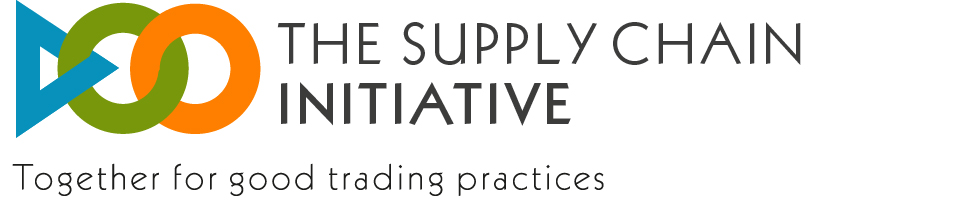 Nalevingsonderzoek van The Supply Chain InitiativeInleidingDe onlinemethode garandeert de anonimiteit van de antwoorden van de bedrijven. Enkel het onderzoeksbureau zal toegang hebben tot de vragenlijsten en antwoorden van de bedrijven.

Een Europees rapport, gebaseerd op gebundelde anonieme gegevens, zal worden gedeeld met de bedrijven nadat het onderzoek voltooid is.

Gelieve deze vragenlijst in te vullen tegen 30 september 2014.

De verwoording van de vragen kan lichtjes verschillen van die in de Kaderregeling, om de analyse achteraf te vergemakkelijken.

Het begrip "The Principles of Good Practice" verwijst naar de beginselen voor goede praktijken in verticale relaties in voedselvoorzieningsketens, goedgekeurd op 29 november 2011.Gegevens over uw ondernemingNaleving van de procedurele verplichtingenTevredenheid en impact op uw activiteitenBesluitHartelijk bedankt voor uw tijd en om ons te helpen feiten en cijfers te verzamelen over de implementatie van het Supply Chain Initiative – Together for good trading practices.

Als u vragen hebt over de inhoud van de vragenlijst, stuur dan een e-mail naar jimbert@eurocoop.coop

Als u technische problemen ondervindt, gelieve contact op te nemen met ariane.valsamis@dedicated.be

Gelieve het vakje "Bevestigen" aan te vinken en vervolgens op "Verzenden" te klikken1. Voor welk land beantwoordt u deze vragenlijst? [Gelieve een vakje aan te vinken (één antwoord mogelijk)]2. Hoe groot is uw onderneming in dit land?

Aantal werknemers in 2013 [gelieve een vakje aan te vinken]Omzet in 2013 [gelieve een vakje aan te vinken]Balans in 2013 [gelieve een vakje aan te vinken]3. In welk deel van de voedselvoorzieningsketen is uw onderneming actief in dit land? [Gelieve vakjes aan te vinken, meerdere antwoorden mogelijk]4.a) Werd er een opleiding georganiseerd om de naleving van de Principles of Good Practice te garanderen?
[Gelieve een vakje aan te vinken, één antwoord mogelijk]b) Hoeveel van uw personeelsleden kregen een opleiding? [Gelieve een getal in te vullen]

5. Wanneer is het einde van de opleiding gepland? [Gelieve een vakje aan te vinken, één antwoord mogelijk]6. Maakt uw onderneming gebruik van de e-learningmodule die werd geleverd door de stuurgroep en ontwikkeld door SAI?
[Gelieve een vakje aan te vinken, één antwoord mogelijk]EfficiëntieDuidelijkheidNut8.a) Heeft uw onderneming haar deelname aan het Supply Chain Initiative kenbaar gemaakt aan haar handelspartners? [Gelieve een vakje aan te vinken, één antwoord mogelijk]b) Welke van de onderstaande hulpmiddelen hebt u gebruikt om uw deelname aan het Supply Chain Initiative kenbaar te maken aan uw handelspartners?
[Gelieve vakjes aan te vinken, meerdere antwoorden mogelijk]We willen graag de efficiëntie meten van de verschillende opties die het Supply Chain Initiative aanbiedt om geschillen op te lossen.

9.a) Heeft uw onderneming klachten ingediend tegen handelspartners voor vermeende inbreuken op de Principles of Good Practice sinds uw inschrijving?9.b) Hoeveel klachten hebt u ingediend? [Gelieve een getal in te vullen in het vak hieronder]

10. Als u een klacht hebt ingediend sinds uw inschrijving, welke van de volgende Principles of Good Practice werden volgens u dan geschonden?
[Gelieve vakjes aan te vinken, meerdere antwoorden mogelijk]11.a) Werd uw onderneming sinds uw inschrijving getroffen door commerciële vergeldingsmaatregelen van een handelspartner die ingeschreven is in het Supply Chain Initiative nadat u een van de opties voor het oplossen van geschillen geactiveerd hebt? [Gelieve een vakje aan te vinken, één antwoord mogelijk]b) Hoe vaak (in verhouding tot het totale aantal klachten dat u hebt ingediend)? [Gelieve een getal in te voeren]

Als er meerdere mechanismen werden gebruikt, vermeld dan het laatste mechanisme dat werd gebruikt om het geschil op te lossen

Als er meerdere mechanismen werden gebruikt, vermeld dan het laatste mechanisme dat werd gebruikt om het geschil op te lossen

Als er meerdere mechanismen werden gebruikt, vermeld dan het laatste mechanisme dat werd gebruikt om het geschil op te lossen

Als er meerdere mechanismen werden gebruikt, vermeld dan het laatste mechanisme dat werd gebruikt om het geschil op te lossen

Aantal door uw onderneming ingediende en opgeloste klachten sinds uw inschrijvingAantal door uw onderneming ingediende klachten die werden opgelost binnen 4 maanden Commercieel traject (de kwestie voorleggen aan een hogere instantie in de commerciële hiërarchie van de handelspartner)Orgaan voor interne geschillenbeslechting van de handelspartnerBemiddelingArbitrageGerechtelijke procedures overeenkomstig de nationale regels en voorschriften013.a) Heeft uw onderneming klachten ontvangen van handelspartners voor vermeende inbreuken op de Principles of Good Practice sinds uw inschrijving?13.b) Hoeveel klachten hebt u ontvangen? [Gelieve een getal in te vullen]

14. Als u een klacht hebt ontvangen sinds uw inschrijving, welke van de volgende Principles of Good Practice werden dan beweerdelijk geschonden?
[Gelieve vakjes aan te vinken, meerdere antwoorden mogelijk]Als er meerdere mechanismen werden gebruikt, vermeld dan het laatste mechanisme dat werd gebruikt om het geschil op te lossen

Als er meerdere mechanismen werden gebruikt, vermeld dan het laatste mechanisme dat werd gebruikt om het geschil op te lossen

Als er meerdere mechanismen werden gebruikt, vermeld dan het laatste mechanisme dat werd gebruikt om het geschil op te lossen

Als er meerdere mechanismen werden gebruikt, vermeld dan het laatste mechanisme dat werd gebruikt om het geschil op te lossen

Aantal door uw onderneming ontvangen klachten die werden opgelost sinds uw inschrijvingAantal door uw onderneming ontvangen klachten die werden opgelost binnen 4 maanden Commercieel traject (de kwestie voorleggen aan een hogere instantie in de commerciële hiërarchie van de handelspartner)Orgaan voor interne geschillenbeslechting van de handelspartnerBemiddelingArbitrageGerechtelijke procedures overeenkomstig de nationale regels en voorschriften016. Heeft uw onderneming sinds de inschrijving voor het Supply Chain Initiative een verbetering in haar handelsactiviteiten vastgesteld?
[Gelieve een vakje aan te vinken, één antwoord mogelijk]17. Gelieve op een schaal van 1 tot 10 de algemene tevredenheid van uw onderneming over het Initiatief aan te duiden (1 = helemaal niet tevreden, 10 = uiterst tevreden).
[Gelieve een vakje aan te vinken, één antwoord mogelijk]

De informatie die u ons levert blijft vertrouwelijk. Gelieve ons de volgende gegevens te verstrekken om ons te helpen het onderzoek correct te verwerken en mogelijke duplicaten te vermijden.

Naam van uw onderneming (nationaal actieve onderneming):

Land:Wat is uw functie in uw onderneming?